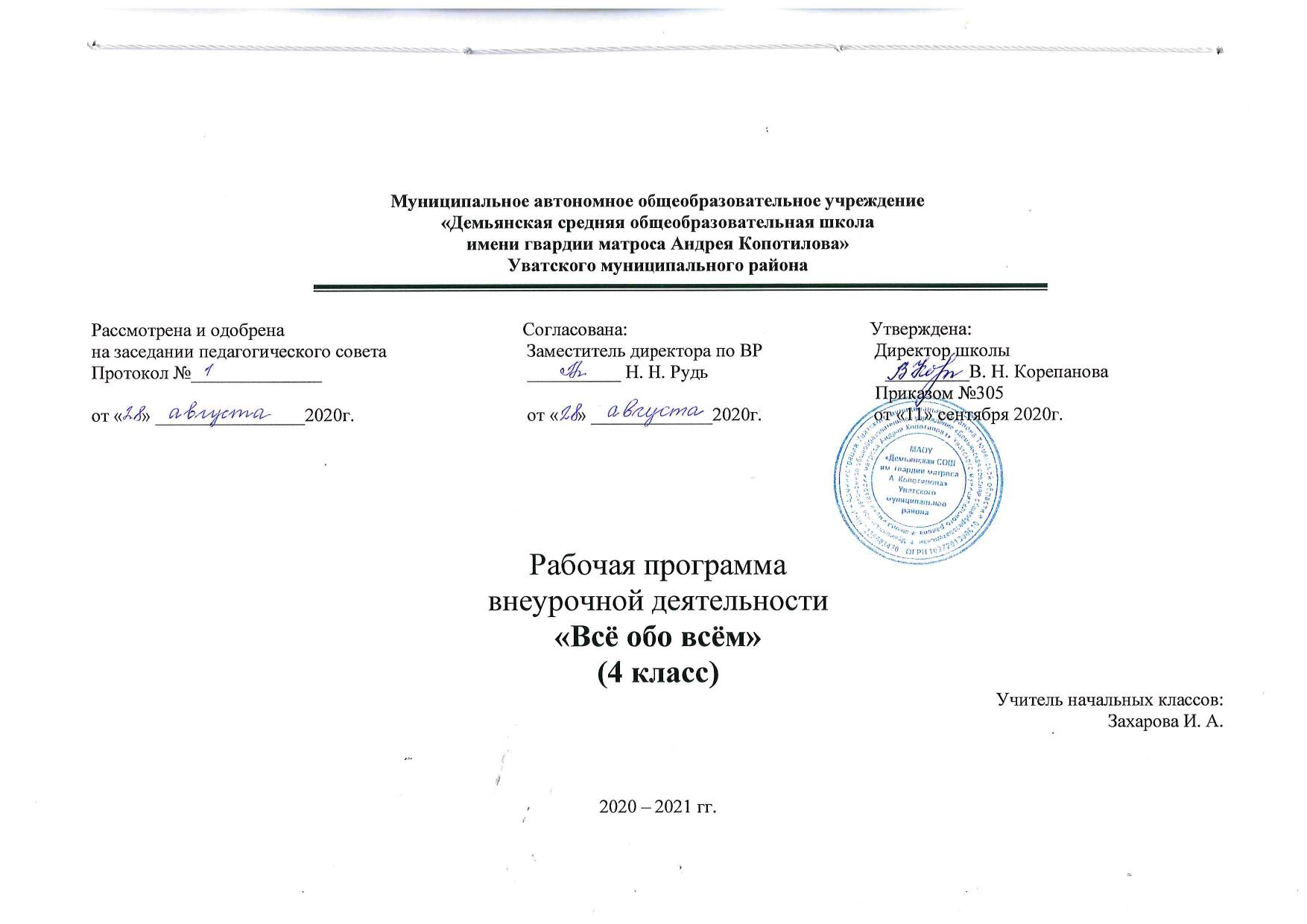 РЕЗУЛЬТАТЫ ОСВОЕНИЯ КУРСА ВНЕУРОЧНОЙ ДЕЯТЕЛЬНОСТИЛичностные, метапредметные и предметные результаты учебной программыВ области личностных планируемых результатов будут формироваться УУД: готовность и способность обучающихся к саморазвитию; внутренняя позиция школьника на основе положительного отношения к школе; принятие образа «хорошего ученика»; самостоятельность и личная ответственность за свои поступки, установка на здоровый образ жизни; экологическая культура: ценностное отношение к природному миру, готовность следовать нормам природоохранного, нерасточительного, здоровьесберегающего поведения; гражданская идентичность в форме осознания «Я» как гражданин России, чувства сопричастности и гордости за свою родину, народ и историю; осознание ответственности человека за общее благополучие; осознание своей этнической принадлежности; гуманистическое сознание; социальная компетентность как готовность к решению моральных дилемм, устойчивое следование в поведении социальным нормам; начальные навыки адаптации в динамично изменяющемся мире; мотивация учебной деятельности (социальная, учебно-позновательная и внешняя; самооценка на основе критериев успешности учебной деятельности; целостный, социально-ориентированный взгляд на мир в единстве и разнообразии природы, народов, культур и религий; эмпатия как понимание чувств других людей и сопереживание им; уважительное отношение к иному мнению, истории и культуре других народов; навыки сотрудничества в разных ситуациях, умение не создавать конфликты и находить выходы из спорных ситуаций; эстетические потребности, ценности и чувства; этические чувства, прежде всего доброжелательность и эмоционально - нравственная отзывчивость; гуманистические и демократические ценности многонационального российского общества.В области метапредметных планируемых результатов будут формироваться коммуникативные, регулятивные и познавательные УУД.Коммуникативные УУД: обращаться за помощью; формулировать свои затруднения; задавать и отвечать на вопросы, необходимые для организации собственной деятельности и сотрудничества с партнером; договариваться о распределении функций и ролей в совместной деятельности; формулировать собственное мнение и позицию; адекватно оценивать собственное поведение и поведение окружающих; предлагать помощь и сотрудничество; определять общую цель и пути ее достижения; осуществлять взаимный контроль; проявлять активность во взаимодействии для решения коммуникативных и познавательных задач; вести устный и письменный диалог; оказывать в сотрудничестве взаимопомощь; аргументировать свою позицию и координировать ее с позициями партнеров в сотрудничестве при выработке общего решения в совместной деятельности; прогнозировать возникновение конфликтов при наличии разных точек зрения; разрешать конфликты на основе учета интереса и позиций всех участников; координировать и принимать различные позиции во взаимодействии.Регулятивные УУД: формулировать и удерживать учебную задачу; ставить новые учебные задачи в сотрудничестве с учителем; составлять план и последовательность действий; осуществлять итоговый и пошаговый контроль по результату; адекватно воспринимать предложения учителей, товарищей, родителей и других людей по исправлению допущенных ошибок; предвидеть возможности получения конкретного результата при решении задачи; вносить необходимые коррективы в действие после его завершения на основе его оценки и учета сделанных ошибок; адекватно использовать речь для планирования и регуляции своей деятельности; выделять и формулировать то, что усвоено и что нужно усвоить, определять качество и уровень усвоения; устанавливать соответствие полученного результата поставленной цели; соотносить правильность выбора, планирования, выполнения и результата действия с требованиями конкретной задачи; сличать способ действия и его результат с заданным эталоном с целью обнаружения отклонений и отличий от эталона; различать способ и результат действия; осуществлять констатирующий и прогнозирующий контроль по результату и по способу действия.Познавательные УУД: поиск и выделение необходимой информации из различных источников в разных формах (текст, рисунок, таблица, диаграмма, схема); сбор (извлечение необходимой информации из различных источников), обработка (определение основной второстепенной), передача информации (устным, письменным, цифровым способом); анализ; синтез; сравнение; классификация по заданным критериям; установление аналогий; установление причинно-следственных связей; осуществлять рефлексию способов и условий действий; контролировать и оценивать процесс и результат деятельности; ставить, формулировать и  решать проблемы; самостоятельно создавать алгоритмы деятельности при решении проблем различного характера; построение рассуждения; обобщение; интерпретация информации (структурировать; переводить сплошной текст в таблицу, презентовать полученную информацию, в том числе с помощью ИКТ); применение и представление информации; осознанно и правильно строить сообщения в устной и письменной форме; в том числе творческого и исследовательского характера; осуществлять смысловое чтение; выбирать вид чтения в зависимости от цели; узнавать, называть и определять объекты и явления окружающей действительности в соответствии с содержанием учебных предметов; создавать и преобразовывать модели и схемы для решения задач; моделировать, т. е. Выделять и обобщенно фиксировать существенные признаки объектов с целью решения конкретных задач.К концу года обучения учащиеся должны знать:исторические памятники, моря, реки, горы, равнины страны;представителей растительного и животного мира края, их значение в природе и жизни человека;содержание Красной книги;правила поведения при пожаре, безопасное поведение на воде;главные улицы  и достопримечательности села;основные профессии людей.Обучающиеся должны уметь:оформлять календарь природы;самостоятельно работать с дополнительной литературой;соблюдать правила поведения в природе, на улицах;называть наиболее распространённые объекты растительного и животного мира края;защищать результаты групповой или индивидуальной работы перед аудиторией;владеть на уровне навыка различными способами сбора и обработки информации(сравнивать, анализировать, обобщать).СОДЕРЖАНИЕ КУРСАЗемля и человечество. (5ч.)Солнечная система. Планеты и звезды. Материки. Океаны и моря. Природное и историческое наследие.Страницы истории. (4ч)Символы государства. Великие первооткрыватели и путешественники. Исторические памятники России. Памятные даты календаря.Природа России. (6ч)Природные зоны России. Животные и растения природных зон. Моря, реки, озера России. Горы и равнины. Красная Книга.Опыты и наблюдения. (5ч.)Наблюдение за погодой. Сезонные изменения в природе и в жизни животных. Практические опыты. Наблюдение за растениями.Основы безопасности жизни. (9ч.)Правила поведения при пожаре. Правила поведения на воде. Правила поведения на дорогах и улицах. Оказание первой помощи. Гигиена школьника. Части тела. Внутреннее строение человека. Профессии людей. Знаки дорожного движения. Условные обозначения: на улицах, в парках, в магазинах, в транспорте, на одежде.Родной край – часть страны. (5ч.)Улицы села. Памятники. Растения и животные родного края. Реки и горы.Форма организации внеурочной деятельности: организация деятельности обучающегося во взаимодействии со сверстниками, педагогами, родителями.Формы организации деятельности учащихся: групповая, парная, индивидуальная, коллективная.Формы занятий. Основными формами занятий данной программы являются комбинированные занятия, экскурсии, встречи с интересными людьми. Аудиторные занятия состоят из теоретической и практической частей.Формы учебных занятий могут быть разными: индивидуальная, парная, групповая, работа над проектом, исследование.Методы работы:словесные методы: рассказ, беседа, сообщения - эти методы способствуют обогащению теоретических знаний детей, являются источником новой информации.наглядные методы: демонстрации рисунков, плакатов, макетов, схем, коллекций, иллюстраций. Наглядные методы дают возможность более детального обследования объектов, дополняют словесные методы, способствуют развитию мышления детей;практические методы: изготовление рисунков, плакатов, схем, практические работы. Практические методы позволяют воплотить теоретические знания на практике, способствуют развитию навыков и умение детей.Наряду с традиционными, в программе используются современные технологии и методики: технология развивающего воспитания и обучения, здоровьесберегающие технологии, игровые технологии, компьютерные технологии, исследовательские и проектные технологии.Отслеживание результативности образовательного процесса осуществляются в постоянном педагогическом наблюдении, мониторинге, через итоги разноплановых контрольных форм работы:самостоятельная разработка учащимися текстов бесед, сообщений, обзоров для выступлений перед аудиторией, выполнения реферативных работ, их защита в группе;контрольно – познавательные игры;табло достижений;открытые занятия в игровой форме;отчеты по экскурсиям, практическим работам, защиту проектов;итоговая конференция.ТЕМАТИЧЕСКОЕ ПЛАНИРОВАНИЕТЕМАТИЧЕСКИЙ ПЛАНКалендарно - тематическое планирование 4 класс№Название разделакол-во часов1Земля и человечество.52Страницы истории.43Природа России.64Опыты и наблюдения.55Основы безопасности жизни.96 Родной край – часть страны.6 Родной край – часть страны.5Итого:Итого:34№ Раздел программыТема урокаОсновные виды учебной деятельности учащихсяРезультаты изучения курса Кол-во часовДата проведенияДата проведения№ Раздел программыТема урокаОсновные виды учебной деятельности учащихсяРезультаты изучения курсаПоплануПофакту1«Земля и человечество»Солнечная система. Планеты и звезды.Выявление уровня развития внимания, восприятия, воображения, памяти и мышленияРасширение кругозора.Личностные:Формирование требовательности к себе, дисциплинированности, навыков взаимодействия со сверстниками и взрослыми Метапредметные:  Определять и формулировать цель деятельности   с помощью учителя. Добывать новые знания: находить ответы на вопросы, используя источник, свой жизненный опыт и информацию, полученную от учителя. Донести свою позицию до других: оформлять свою мысль в устной и письменной речи.115.09.2Солнечная система. Планеты и звезды.Развитие концентрации внимания Совершенствование мыслительных операцийРазвитие умения решать нестандартные задачиЛичностные: Развитие умения преодолевать застенчивость, нерешительность, неуверенность в себе, внутренне раскрепощаться.Метапредметные:  Учиться высказывать своё предположение.Преобразовывать информацию из одной формы в другую.Слушать и понимать речь других122.09.3Моря и океаны Земли.Совершенствование мыслительных операций Развитие умения решать нестандартные задачиРешение практических задач.Расширение кругозора.Личностные: Формирование требовательности к себе, дисциплинированности; навыков взаимодействия со сверстниками и взрослыми.Метапредметные: Учиться отличать верно выполненное задание от неверного.Учиться выполнять различные роли в группе.129.09.4Материки. Животный мир материков. Совершенствование мыслительных операций. Развитие умения решать нестандартные задачи Расширение кругозора.Личностные:  Формирование добросовестности и ответственности, чувства гордости за свои успехи.Метапредметные: Учиться совместно с учителем и другими учениками давать эмоциональную оценку деятельности товарищей.Сравнивать и группировать географические объекты.Совместно договариваться о правилах общения и поведения в школе и следовать им.106.10.5Материки. Животный мир материков. Совершенствование мыслительных операций. Развитие умения решать нестандартные задачиЛичностные: Формирование положительного отношения к миру, к разным видам труда, к другим людям и самому себе. Метапредметные:  Проговаривать последовательность действий.Преобразовывать информацию из одной формы в другую.Слушать и понимать речь других.113.10.6Страницы истории.Символы государства.Тренировка зрительной памятиСовершенствование мыслительных операцийРазвитие умения решать нестандартные задачиРасширение кругозора.Личностные:  Формирование у детей мотивации к обучению; помощь им в самоорганизации и саморазвитии.Метапредметные:  Учиться отличать верно выполненное задание от неверного.Учиться выполнять различные роли в группе.120.10.7Великие путешественники и первооткрыватели.Развитие логического мышленияОбучение поиску закономерностейРазвитие умения решать нестандартные задачиРасширение кругозора.Личностные: Формирование любознательности познавательной активности; развитие самостоятельности.Метапредметные: Определять и формулировать цель деятельности   с помощью учителя. Добывать новые знания.Донести свою позицию до других: оформлять свою мысль в устной и письменной речи.127.10.8Исторические памятники России.Совершенствование воображенияРазвитие наглядно-образного мышленияРасширение кругозора.Личностные:  Формирование уверенности в себе, способности эмоционально и адекватно формулировать оценочные суждения.Метапредметные:  Учиться высказывать своё предположение.Преобразовывать информацию из одной формы в другую.Слушать и понимать речь других.103.11.9Памятные даты календаря.Развитие быстроты реакцииСовершенствование мыслительных операцийРазвитие умения решать нестандартные задачиРасширение кругозора.Личностные: Формирование инициативности и самостоятельности в разных видах деятельности: игре, общении, конструировании, познавательно-исследовательской деятельности.Метапредметные: Учиться отличать верно выполненное задание от неверного.Учиться выполнять различные роли в группе.110.1110Природа России.Природные зоны России.Совершенствование мыслительных операцийРазвитие умения решать нестандартные задачиРасширение кругозора.Личностные:  Формирование умения понимать другого; уметь согласовывать свои действия с действиями товарища.Метапредметные:  Учиться совместно с учителем и другими учениками давать эмоциональную оценку деятельности товарищейПерерабатывать полученную информацию: сравнивать и группировать математические объекты.Совместно договариваться о правилах общения.117.11.11Необычные животные и растения природных зон.Совершенствование мыслительных операцийРазвитие умения решать нестандартные задачиРасширение кругозора.Личностные:Формирование у детей мотивации к обучению, к самоорганизации и саморазвитию. Метапредметные:  Проговаривать последовательность действий.Преобразовывать информацию из одной формы в другую.Слушать и понимать речь других.124.11.12Необычные животные и растения природных зон.Совершенствование мыслительных операцийРазвитие умения решать нестандартные задачиРасширение кругозора.Личностные:  Развитие умения преодолевать застенчивость, нерешительность, неуверенность в себе, внутренне раскрепощаться.Метапредметные:  Учиться отличать верно выполненное задание от неверного.Учиться выполнять различные роли в группе.101.12.13Горы, равнины.Развитие логического мышленияОбучение поиску закономерностейРазвитие умения решать нестандартные задачиРасширение кругозора.Личностные:  Развитие умения преодолевать застенчивость, нерешительность, неуверенность в себе, внутренне раскрепощаться.Метапредметные:  Проговаривать последовательность действий.Преобразовывать информацию из одной формы в другую.Слушать и понимать речь других.108.12.14-15Красная книга. Животные и растения.Расширение кругозора.Личностные:  Формирование положительного отношения к миру, к разным видам труда, к другим людям и самому себе.Метапредметные:   Определять и формулировать цель деятельности   с помощью учителя. Добывать новые знания.Донести свою позицию до других.115.12.16Опыты и наблюдения.Наблюдения за погодой. Условные обозначения.Развитие быстроты реакцииСовершенствование мыслительных операцийРазвитие умения решать нестандартные задачиРасширение кругозора.Личностные:  Формирование уверенности в себе, способности эмоционально и адекватно формулировать оценочные суждения.Метапредметные:  Определять и формулировать цель деятельности   с помощью учителя. Добывать новые знания: находить ответы на вопросы, используя учебник, свой жизненный опыт и информацию, полученную от учителя. Донести свою позицию до других: оформлять свою мысль в устной и письменной речи.122.12.17Сезонные изменения в природе и в жизни человека. Совершенствование мыслительных операцийРазвитие умения решать нестандартные задачиРасширение кругозора.Личностные: Формирование инициативности и самостоятельности в разных видах деятельности: игре, общении, конструировании, познавательно-исследовательской деятельности.Метапредметные: Учиться высказывать своё предположение Преобразовывать информацию из одной формы в другую.Слушать и понимать речь других.129.12.18Сезонные изменения в природе и в жизни человека.Совершенствование мыслительных операцийРазвитие умения решать нестандартные задачиЛичностные: Овладение навыками сотрудничества, требующего совместной работы в парах или группах.Метапредметные:  Учиться отличать верно выполненное задание от неверного.Учиться выполнять различные роли в группе.111.01.19Опыты. Наблюдение, описание.Совершенствование мыслительных операцийРазвитие умения решать нестандартные задачиЛичностные:  Формирование умения понимать другого; уметь согласовывать свои действия с действиями товарища.Метапредметные:  Учиться совместно с учителем и другими учениками давать эмоциональную оценку деятельности товарищей.Перерабатывать полученную информациюСовместно договариваться о правилах общения и поведения в школе и следовать им.118.01.20Опыты. Наблюдение, описание.Совершенствование мыслительных операцийРазвитие умения решать нестандартные задачиРасширение кругозора.Личностные: Формирование уверенности в себе, способности эмоционально и адекватно формулировать оценочные суждения.Метапредметные: Проговаривать последовательность действий.Преобразовывать информацию из одной формы в другую.Слушать и понимать речь других.125.01.21Опыты. Наблюдение, описание.Развитие логического мышленияОбучение поиску закономерностейРазвитие умения решать нестандартные задачиЛичностные:  Формирование способности выражать словом свои чувства; понимать другого; уметь согласовывать свои действия с действиями товарища.Метапредметные:  Учиться отличать верно выполненное задание от неверного.Учиться выполнять различные роли в группе.101.02.22Основы безопасности жизни.Безопасность на воде.Совершенствование воображенияРазвитие наглядно-образного мышленияТренировка концентрации вниманияЛичностные: Формирование любознательности познавательной активности, инициативности и самостоятельности в разных видах деятельности: игре, общении.Метапредметные:  Проговаривать последовательность действий.Преобразовывать информацию из одной формы в другую.Слушать и понимать речь других.108.02.23Безопасность при пожаре.Развитие быстроты реакцииСовершенствование мыслительных операцийРазвитие умения решать нестандартные задачиЛичностные: Формирование положительного отношения к миру, к разным видам труда, к другим людям и самому себе.Метапредметные:  Определять и формулировать цель деятельности   с помощью учителя. Добывать новые знания: находить ответы на вопросы, используя учебник, свой жизненный опыт и информацию, полученную от учителя. Донести свою позицию до других: оформлять свою мысль в устной и письменной речи.115.02.24Оказание первой помощи. Тренировка концентрации вниманияСовершенствование мыслительных операцийРазвитие умения решать нестандартные задачиЛичностные:  Развитие произвольности поведения, психологической и личностной готовности к систематическому школьному обучению.Метапредметные:  Учиться высказывать своё предположение Преобразовывать информацию из одной формы в другую.Слушать и понимать речь других.122.02.25Гигиена человека.Тренировка вниманияСовершенствование мыслительных операцийРазвитие умения решать нестандартные задачиЛичностные: Формирование положительного отношения к миру, к разным видам труда, к другим людям и самому себе.Метапредметные: Учиться отличать верно выполненное задание от неверного.Учиться выполнять различные роли в группе.101.03.26Внешнее и внутреннее строение человека.Совершенствование мыслительных операцийРазвитие умения решать нестандартные задачиРасширение кругозора.Личностные:  Формирование уверенности в себе, способности эмоционально и адекватно формулировать оценочные суждения.Метапредметные: Учиться совместно с учителем и другими учениками давать эмоциональную оценку деятельности товарищей.Перерабатывать полученную информацию: сравнивать и группировать математические объекты.Совместно договариваться о правилах общения и поведения в школе и следовать им.107.03.27Профессии людей.Совершенствование мыслительных операцийРазвитие умения решать нестандартные задачиЛичностные: Формирование любознательности познавательной активности.Метапредметные:   Проговаривать последовательность действий.Преобразовывать информацию из одной формы в другую.Слушать и понимать речь других.114.03.28Безопасность на дороге.Развитие логического мышленияОбучение поиску закономерностейРазвитие умения решать нестандартные задачиЛичностные:  Развитие умения понимать другого; согласовывать свои действия с действиями товарища.Метапредметные:  Определять и формулировать цель деятельности   с помощью учителя. Добывать новые знания. Донести свою позицию до других.128.03.29Знаки дорожного движения.Развитие наглядно-образного мышленияЛичностные:  Формирование положительного отношения к миру, к разным видам труда, к другим людям и самому себе.Метапредметные:Определять и формулировать цель деятельности   с помощью учителя. Добывать новые знания: находить ответы на вопросы, используя учебник, свой жизненный опыт и информацию, полученную от учителя. Донести свою позицию до других: оформлять свою мысль в устной и письменной речи.104.04.30Условные обозначения в повседневной жизни.Развитие быстроты реакции, мышленияСовершенствование мыслительных операцийРазвитие умения решать нестандартные задачиЛичностные:  Формирование у детей мотивации к обучению, к самоорганизации и саморазвитию.Метапредметные:  Учиться высказывать своё предположение на основе работы с иллюстрацией рабочей тетради.Преобразовывать информацию из одной формы в другую.Слушать и понимать речь других.111.04.31Условные обозначения в повседневной жизни.Тренировка концентрации вниманияСовершенствование мыслительных операцийРазвитие умения решать нестандартные задачиЛичностные: Формирование уверенности в себе, способности эмоционально и адекватно формулировать оценочные суждения.Метапредметные: Учиться отличать верно выполненное задание от неверного.Учиться выполнять различные роли в группе.118.04.32Родной край-часть страны.Улицы родного села.Тренировка вниманияСовершенствование мыслительных операцийРазвитие умения решать нестандартные задачиРасширение кругозора.Личностные: Формирование у детей мотивации к обучению, к самоорганизации и саморазвитию.Метапредметные: Учиться совместно с учителем и другими учениками давать эмоциональную оценку деятельности товарищей. Перерабатывать полученную информацию. Совместно договариваться о правилах общения и поведения в школе и следовать им.125.04.33Памятники села.Совершенствование мыслительных операцийРазвитие умения решать нестандартные задачиРасширение кругозора.Личностные: Развитие умения понимать другого; согласовывать свои действия с действиями товарища.Метапредметные:  Проговаривать последовательность действий.Преобразовывать информацию из одной формы в другую.Слушать и понимать речь других.125.04.34Итоговая конференция. Совершенствование мыслительных операцийРазвитие умения решать нестандартные задачиЛичностные: Формирование уверенности в себе.Метапредметные: Проговаривать последовательность действий.Преобразовывать информацию из одной формы в другую.Слушать и понимать речь других.116.05.